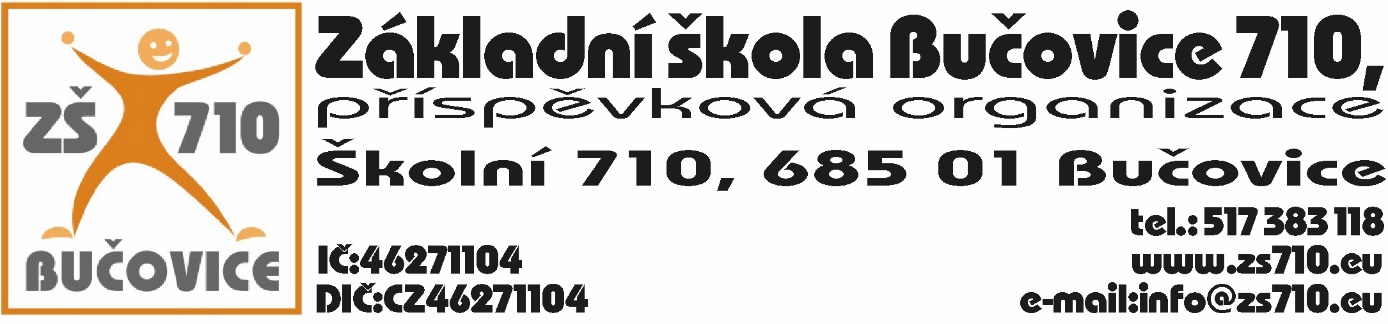 OBJEDNÁVKA:Odběratel: Základní škola Bučovice 710, příspěvková organizace, Školní 710, 685 01Bučovice, IČ: 46271104Dodavatel: C SYSTEM CZ a.s., Otakara Ševčíka 840/10, 636 00 Brno, IČ: 27675645, DIČ: CZ27675645Adresa dodání: Školní 710, 685 01 BučoviceDatum objednání:  24. 11. 2020Termín dodání: do 4. 12. 2020Tímto u Vás objednáváme následující:notebook Dell  Vostro 5501 včetně Office Standard 2019 SNGL OLP NL AE, školní v celkové hodnotě 489.680,- Kč včetně DPHPlatební podmínky:  faktura, splatnost 14 dnůV Bučovicích dne 24. 11. 2020Podpis odběratele: Mgr. Aleš Navrátilředitel školyVyjádření dodavatele: Dodavatel souhlasí s podmínkami objednávky.V Bučovicích dne 25. 11. 2020Podpis dodavatele:				C SYSTEM CZ a.s.				